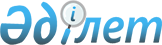 Сарқан ауданының жер учаскелерi үшiн төлемақының базалық ставкаларын түзету коэффициенттерi мен елдi мекендердегi аймақтардың шекараларын бекiту туралы
					
			Күшін жойған
			
			
		
					Алматы облысы Сарқан аудандық мәслихатының 2011 жылғы 29 желтоқсандағы N 54-318 шешімі. Алматы облысының Әділет департаменті Сарқан ауданының Әділет басқармасында 2012 жылы 13 қаңтарда N 2-17-108 тіркелді. Күші жойылды - Алматы облысы Сарқан аудандық мәслихатының 2018 жылғы 11 сәуірдегі № 36-158 шешімімен
      Ескерту. Күші жойылды - Алматы облысы Сарқан аудандық мәслихатының 11.04.2018 № 36-158 шешімімен (алғашқы ресми жарияланған күннен бастап қолданысқа енгізіледі).

      РҚАО ескертпесі.

      Мәтінде авторлық орфография және пунктуация сақталған.
      Қазақстан Республикасының 2003 жылғы 20 маусымдағы "Жер Кодексiнiң" 11-бабына және Қазақстан Республикасының 2001 жылғы 23 қаңтардағы "Қазақстан Республикасындағы жергiлiктi мемлекеттiк басқару және өзiн-өзi басқару туралы" Заңының 6-бабы 1-тармағының 13) тармақшасына сәйкес, Сарқан аудандық мәслихаты ШЕШIМ ҚАБЫЛДАДЫ:
      1. Сарқан ауданының жер учаскелерi үшiн төлемақының базалық ставкаларын түзету коэффициенттерi мен елдi мекендердегi аймақтардың шекаралары 1 және 2-қосымшаларға сәйкес бекiтiлсiн.
      2. Осы шешім Әділет органдарында мемлекеттік тіркеуден өткен сәтінен бастап күшіне енеді және алғашқы ресми жарияланғаннан кейін күнтізбелік он күн өткен соң қолданысқа енгізіледі.
					© 2012. Қазақстан Республикасы Әділет министрлігінің «Қазақстан Республикасының Заңнама және құқықтық ақпарат институты» ШЖҚ РМК
				
      Сарқан аудандық мәслихатының

      кезектен тыс N 54-ші

      сессиясының төрағасы

К. Тажиева

      Сарқан аудандық

      мәслихатының хатшысы

Ғ. Рахметқалиев

      КЕЛІСІЛДІ:

      "Сарқан ауданының жер

      қатынастары" мемлекеттік

      мекемесінің бастығы

Бокушбаев Рысбек Адилбекович

      КЕЛІСІЛДІ:

      Сарқан ауданы бойынша

      салық басқармасының бастығы

Ахметжанов Мырзахара Жунисович
Сарқан аудандық мәслихатының 2011 жылғы 12 желтоқсандағы "Сарқан ауданының жер учаскелерi үшiн төлемақының базалық ставкаларын түзету коэффициенттерi мен аймақтардың шекараларын бекiту туралы" N 54-318 шешiмiне 1-қосымша
N п/п
Кадастрлық кварталдың нөмірі
Аймақтық нөмірі
Түзету коэффициентер
1
03-267-005 квартал: көшелер Речная, Әуезов, Қонаев, канал, Октябрьская және Сарқан өзенінің арнасы.
І
1,2
2
03-267-001 квартал: көшелер Әуезов, Қонаев, Калинин, қаланың солтүстік шекарасы.
ІІ
1,1
3
03-267-002, квартал: көшелер Құдайбергенов, Калинин, Әуезов, Речная, Сарқан өзенінің арнасы, қаланың солтүстік-батыс шекарасы.
ІІ
1,1
4
03-267-006, квартал: көшелер Қонаев, канал, Абай, қаланың солтүстік-шығыс шекарасы. 
ІІІ
1,0
5
03-267-007, квартал: көшелер Абай, Октябрьская, Шевченко, Сарқан өзенінің арнасы.
ІІІ
1,0
6
03-267-003, квартал: көшелер Атанов, Сарқан өзенінің арнасы, қаланың оңтүстік-батыс шекарасы.
ІV
0,9
7
03-267-004, квартал: көшелер Атанов, Сарқан өзенінің арнасы, қаланың батыс шекарасы.
ІV
0,9
8
03-267-008, квартал: көшелер Шевченко, Сарқан өзенінің арнасы, қаланың оңтүстік-шығыс шекарасы.
ІV
0,9Сарқан аудандық мәслихатының 2011 жылғы 12 желтоқсандағы "Сарқан ауданының жер учаскелерi үшiн төлемақының базалық ставкаларын түзету коэффициенттерi мен аймақтардың шекараларын бекiту туралы" N 54-318 шешiмiне 2-қосымша
N п/п
Кадастрлық-кварталдың нөмірі
Аймақтың нөмірі
Түзету коэффициентер
1
Алмалы ауылы
І
1,2
2
Қойлық ауылы
І
1,2
3
Екіаша ауылы
І
1,2
4
Бірлік ауылы
ІІ
1,1
5
Бақалы ауылы
ІІ
1,1
6
Абай ауылы
ІІ
1,1
7
Пограничник ауылы
ІІ
1,1
8
Черкасск ауылы
ІІ
1,1
9
Қарауылтөбе ауылы
ІІ
1,1
10
Шатырбай ауылы
ІІІ
1,0
11
Аманбөктер ауылы
ІІІ
1,0
12
Көкөзек ауылы
ІІІ
1,0
13
Кәкімжан ауылы
ІІІ
1,0
14
Тополевка ауылы
ІІІ
1,0
15
Қарабөгет ауылы
ІІІ
1,0
16
Петропавловка ауылы
ІІІ
1,0
17
Тасқұдық ауылы
ІV
0,8
18
Лепсі кенті
ІV
0,8
19
Көкжиде ауылы
ІV
0,8
20
Қарғалы ауылы
ІV
0,8
21
Көктерек ауылы
ІV
0,8
22
М.Тулебаев ауылы
ІV
0,8
23
Шубартүбек ауылы 
V
0,5
24
Қаратас ауылы
V
0,5
25
Баянбай ауылы
V
0,5
26
Үштөбе ауылы
V
0,5
27
Соколовка ауылы
V
0,5
28
Аққайын ауылы
V
0,5
29
Садовое ауылы
V
0,5
30
Еркін ауылы
V
0,5
31
Үлгі ауылы
V
0,5
32
Ақбалық ауылы
V
0,5